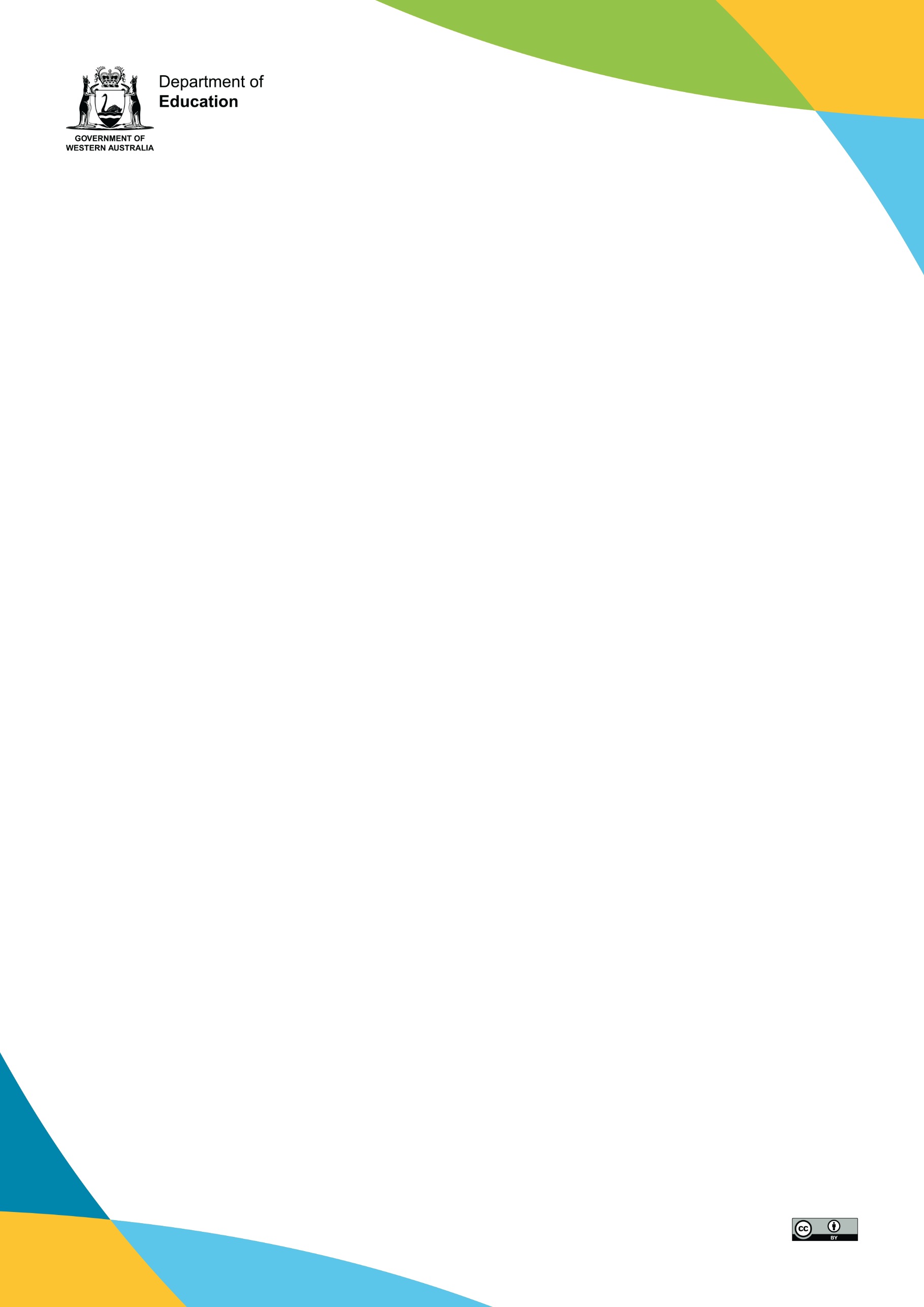 Các chương trình bơi lội trong kỳ nghỉ VacSwim Các câu hỏi thường gặp Khi nào bắt đầu ghi danh? Tất cả các chương trình bắt đầu ghi danh vào thứ Tư, ngày 26 tháng 7 năm 2023.Ai có thể ghi danh? Trẻ em từ 5 đến 17 tuổi Làm cách nào để ghi danh cho con tôi? Cách ghi danh dễ nhất là trực tuyến tại education.wa.edu.au/vacswim.  Quý vị cũng có thể tải đơn ghi danh từ trang mạng của chúng tôi và điền vào đơn rồi gửi qua đường bưu điện đến văn phòng của chúng tôi trước ngày kết thúc ghi danh, đến:VacSwim Department of Education Statewide Services Centre 33 Giles Avenue Padbury WA 6025 Chi phí bao nhiêu?*Ghi danh diện gia đình bao gồm ba trẻ em trở lên từ cùng một địa chỉ.  Giá cả không bao gồm lệ phí vào hồ bơi. Ai hội đủ điều kiện để được giảm giá? 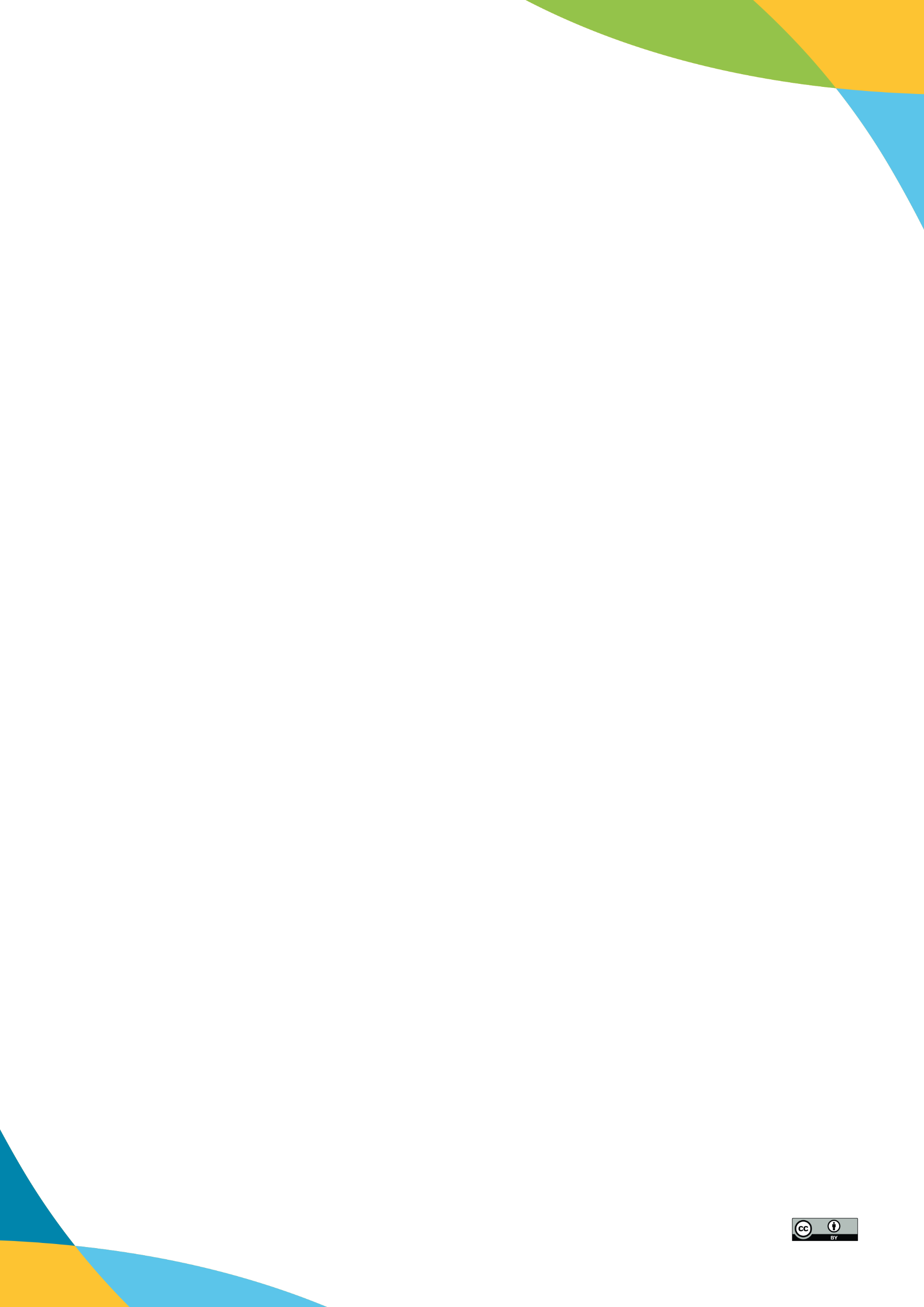 Bất kỳ ai có một trong các thẻ giảm giá sau: Làm cách nào để tìm hiểu thêm về VacSwim?W: education.wa.edu.au/swimming Đt: 9402 6412E: vacswim@education.wa.edu.au Các chương trình tháng MườiCác buổi học tháng Mười là vào lúc nào?Chương trình 8 ngày: thứ Tư ngày 27 tháng Chín đến thứ Sáu ngày 6 tháng Mười năm 2023.Chương trình 5 ngày: thứ Hai ngày 2 đến thứ Sáu ngày 6 tháng Mười năm 2023.Khi nào kết thúc ghi danh các buổi học tháng Mười?Thứ Năm ngày 17 tháng Tám năm 2023.Các buổi học là vào lúc mấy giờ?Chương trình 8 ngày diễn ra vào buổi sáng tại hầu hết các địa điểm. Tại một số trung tâm có thể có các lớp học buổi chiều – hãy truy cập education.wa.edu.au/swimming để biết thêm chi tiết. Chương trình 5 ngày diễn ra vào buổi chiều, thường từ 1 giờ trưa đến 4 giờ chiều.Các buổi học dài bao lâu?Chương trình 8 ngày: buổi học 45 phút.Chương trình 5 ngày: buổi học 35 phút.2	19/07/2023Các chương trình tháng GiêngTôi có thể ghi danh cho con tôi vào các chương trình tháng Giêng bây giờ không?Có, hiện đang nhận ghi danh cho các chương trình tháng Giêng.Các buổi học tháng Giêng là vào lúc nào?Chương trình tháng Giêng 1: thứ Tư ngày 3 tháng Giêng đến thứ Sáu ngày 12 tháng Giêng năm 2024.Chương trình tháng Giêng 5 ngày: thứ Hai ngày 8 tháng 1 đến thứ Sáu ngày 12 tháng Giêng năm 2024.Chương trình tháng Giêng 2: thứ Hai ngày 15 tháng Giêng đến thứ Năm ngày 25 tháng Giêng năm 2024.Khi nào kết thúc ghi danh cho các buổi học tháng Giêng?Thứ Năm ngày 26 tháng Mười năm 2023.Các buổi học dài bao lâu?Chương trình tháng Giêng 1: buổi học 45 phút cho chương trình 8 ngày. Chương trình tháng Giêng 5 ngày: buổi học 35 phút cho chương trình 5 ngày. Chương trình tháng Giêng 2: 40 phút cho chương trình 9 ngày.Bắt đầu sớm ở nông thônCác buổi học là vào lúc nào? Thứ Bảy ngày 16 tháng Mười Hai đến thứ Sáu ngày 22 tháng Mười Hai năm 2023** bao gồm các buổi học thứ Bảy và Chủ NhậtCác buổi học dài bao lâu?Buổi học 45 phút cho chương trình 8 ngày.Khi nào kết thúc ghi danh?Thứ Năm ngày 12 tháng Mười năm 2023.3	19/07/2023